Nomor 		: Un.03/KS.01.7/2767/2016						22 Juli 2016Lampiran 	: 1 (satu) bendelPerihal 		: Permintaan Informasi Harga 						Kepada Yth. ............................................................................................di‘- T e m p a t – Dengan hormat,.Sehubungan dengan rencana realisasi pelaksanaan pekerjaan Belanja Bahan Penunjang  Praktikum Anatomi dan Histologi Fakultas Kedokteran dan Ilmu Kesehatan UIN Maulana Malik Ibrahim Malang, bersama ini kami bermaksud agar perusahaan saudara memberikan informasi tentang Harga Barang sesuai dengan Rincian Anggaran Biaya (RAB) yang kami lampirkan dalam surat ini.Informasi harga yang saudara berikan, akan kami jadikan dasar penentuan Harga Perkiraan Sendiri (HPS) lelang.Kami harap data barang dapat kami terima paling lambat pada :Hari			: KamisTanggal		: 28 Juli 2016Pukul			: 09.00 WIBTempat 		: Kantor Unit Layanan PengadaanLantai II Gedung Rektorat UIN Maulana Malik Ibrahim Malang Jl. Gajayana No. 50 Malang (0341) 570886Surat tentang informasi harga barang tersebut, ditujukan:Kepada Yth:Pejabat Pembuat Komitmen FKIK Universitas Islam Negeri Maulana Malik Ibrahim MalangJalan Gajayana No. 50 MalangAdapun informasi harga tersebut bisa dikirim via e-mail ke : ulp@uin-malang.ac.id atau ulp_uinmalang@kemenag.go.id atau bisa dikirim langsung ke kantor ULP atau di Fax ke (0341) 570886Demikian atas perhatian dan kerjasamanya yang baik, kami sampaikan terima kasih.

Pejabat Pembuat Komitmen,Ach. Nashichuddin, MANIP 19730705 200003 1 002Lampiran	 : Surat Permintaan Informasi Harga 	Nomor 		: Un.03/KS.01.7/2767/2016	Tanggal 	: 22 Juli 2016Rincian Anggaran Biaya (RAB)Pekerjaan 	: 	Pengadaan Bahan Penunjang Praktikum Anatomi dan HistologiLokasi	: 	UIN Maulana Malik Ibrahim MalangTahun Anggaran 	: 	2016NB : *)Harga sudah termasuk  pajak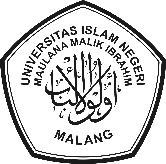 KEMENTERIAN AGAMAUNIVERSITAS ISLAM NEGERI MAULANA MALIK IBRAHIM MALANGJalan Gajayana 50, Malang 65144 Telepon (0341) 551354 Faks (0341) 572533Website: www.uin-malang.ac.id E-mail: info@uin-malang.ac.idNoNama BarangSpesifikasiVolumeVolumeVolumeHarga Satuan (Rp)Jumlah (Rp)Jumlah (Rp)Untuk MAK 2132.010.217.200.K.525112 :Untuk MAK 2132.010.217.200.K.525112 :Untuk MAK 2132.010.217.200.K.525112 :1.Preparat Histologis Jaringan dan Organ Manusia 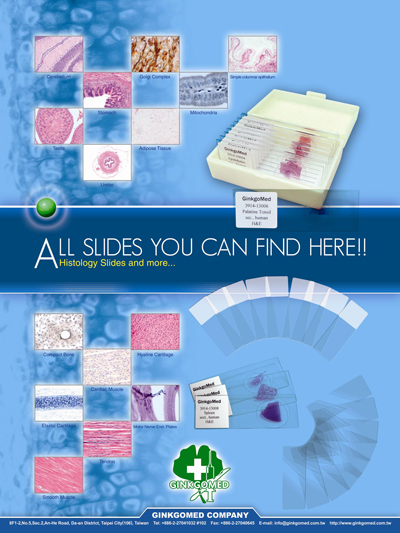 Cytology and Histology Teaching Slides ex. Ginkgomed Company. Concise set histology slides. It covers a full range of cells, tissues and organs of human body to be studied in the course of histology. There are 100 slides per set, including: epithelial tissues; connective tissue; muscular tissue; nervous tissue and system; blood and cardiovascular system; immune and hemopoietic system; integumentary system; digestive system; respiratory system; urogenital system; endocrine system.5set…………..…………..…………..…………..JumlahJumlahJumlahJumlahJumlahJumlahJumlah…………..Terbilang :Terbilang :Terbilang :Terbilang :Terbilang :Terbilang :Terbilang :